Муниципальное автономное дошкольное образовательное учреждение «Детский сад №39» комбинированного вида «Гнёздышко»План работы творческой группы по разработке методических материалов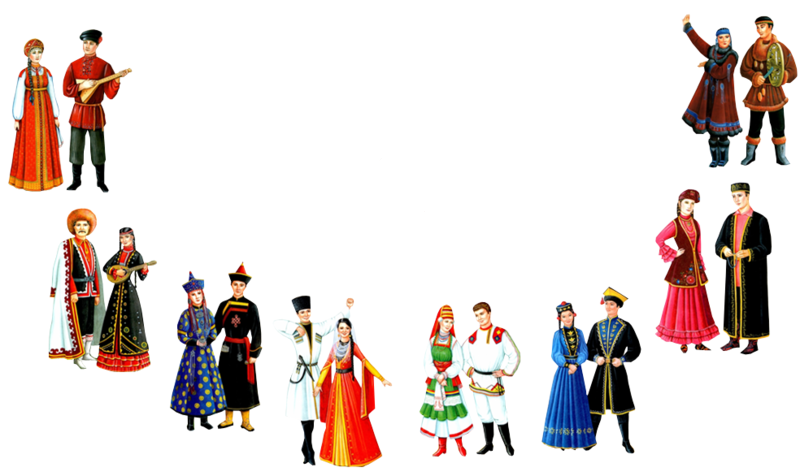 для ознакомления с народами Среднего Урала2021Актуальность.В настоящее время возникает не мало проблем при обучении детей старшего дошкольного возраста. Из всего круга проблем можно выдвинут становление ценностного отношения к родной стране, воспитание основ гражданственности. Интерес детей к своему месту жительства вполне понятен и естественен, но сведения, черпаемые малышами из окружающего мира, довольно скудны и разрознены. Конечно, роль семьи в формировании начальных представлений ребёнка о родном крае очень важна и в комплексе с целенаправленной работой воспитателей ребёнок получает довольно полное представление о мире вокруг. Краеведческое образование в детском саду должно стать неотъемлемой частью процесса образования и воспитания, но способы организации краеведческой деятельности в ДОУ только начинают формироваться. Нам кажется, что круг тем и задач по ознакомлению детей с историей и культурой родного края должен быть довольно широким, форма подачи материала - максимально доступная, а сам процесс ознакомления - разнообразен и регулярен, без больших пауз между мероприятиями и занятиями на эту тему.Урал не случайно называют кладовой и сокровищницей нашей страны. На сегодняшней день по-прежнему актуальным остается вопрос: как правильно сформировать у детей дошкольного возраста чувство любви к своему родному краю? Главная задача взрослого на этом этапе жизни ребенка – сделать этот процесс управляемым, полезным для ребенка с точки зрения познавательного, нравственного, эстетического развития.Задача в том, чтобы не прерывалась связь времен, чтобы каждое поколение знало, уважало и использовало тот огромный опыт, и прежде всего тот духовный потенциал, который народы Урала накопили за многие столетия, который сформировался благодаря взаимодействию, определенному слиянию и развитию культур многих народов.Необходимо знать и города областей, которые таят в себе много интересного и познавательного. Много можно узнать и о профессиях городов, их людей. Ведь город – это как человек имеет свою автобиографию, только на плечах его не одна, а несколько голов.Патриотическое воспитание детей является одной из основных задач дошкольного образовательного учреждения. Именно в этот период происходит формирование духовно-нравственной основы ребенка, эмоций, чувств, мышления, социальная адаптация в обществе, начинается процесс осознания себя в окружающем мире.  В этом возрасте образы воспитания очень ярки и сильны, поэтому они остаются  в памяти ребенка надолго, а иногда и на всю жизнь, что очень важно в воспитании гражданственности и патриотизма.Цель творческой группы: Разработка методических материалов, обеспечивающего социально-коммуникативное, патриотическое воспитание детей дошкольного возраста.Задачи. - Включить педагогов в опытно-экспериментальную работу по разработке комплекта методических материалов, направленную на социально-коммуникативное  развитие воспитанников;- Способствовать внедрению и развитию вариативных форм работы с детьми;-Способствовать повышению уровня профессиональной подготовленности педагогов в вопросах ознакомления воспитанников с народами, населяющими Средний Урал;- Включить родителей воспитанников и членов их семей в работу по созданию и активному использованию комплекта методических материалов.Планируемый результат- Удастся включить педагогов в опытно-экспериментальную работу по разработке комплекта методических материалов, направленную на социально-коммуникативное  развитие воспитанников;- Удастся внедрить и развивать вариативные форм работы с детьми;-Удастся повысить уровень профессиональной подготовленности педагогов в вопросах ознакомления воспитанников с народами Среднего Урала;-  Удастся включить родителей воспитанников и членов их семей в работу по созданию и активному использованию комплекта методических материалов.План деятельности творческой группы№МероприятияСрокОтветственные1Разработка кратких  ознакомительных бесед о народах Среднего Урала- русскиеФинно-угорские народы:- коми-пермские- коми-язьвинцы- удмурты- марийцыТюрские народы:- татары- башкиры- чуваши- мордва- манси (вогулы)-ненцы-Фотоархив  (люди в народных костюмах)- коми-пермские- коми-язьвинцы- удмурты- марийцытатары- башкиры- чуваши- мордва- манси (вогулы)-ненцыДо 25 сентября2. Разработка  конспекта беседы о быте и поселение народа: коми-пермские- коми-язьвинцы- удмурты- марийцытатары- башкиры- чуваши- мордва- манси (вогулы)-ненцы-Фотоархив о природных парках Урала:- Аслы- Куль (Башкортостан)- Бажовские места (Свердловская область)- Зилим (Башкортостан)- Оленьи ручьи- Река Чусовая- Кондинские озёра (ХМАО)- Нумто (ХМАО)До 25 октября3.Подвижные игры народов Урала:- русские- татары-башкирыудмурты- марийцы- чуваши- мордва- манси (вогулы)-ненцыСказки и легенды:русские- татары-башкирыудмурты- марийцы- чуваши- мордва- манси (вогулы)-ненцыДо 25 ноября4.Создание альбома:- русский народный костюм- костюм народов коми - народный татарский костюм-башкирский костюм-удмуртский костюм-марийский костюм- чувашский костюм - костюм народа манси-ненецкий костюмФотоархив национальные парки Урала:- Башкирия (республика Башкортостан)- Зигальга (Челябинская область)- Зюраткуль (Челябинская область)Припышминские боры (Свердловкая область)- Таганай (Челябинская область)- Югыд ва (Республика Коми)Декабрь, январь5.Конспект-беседа Уральский город:- Арамиль- Верхотурье-Сысерть- Полевской- Дегтярск- Нижний Тагил- Верхняя Пышма- Музей боевой техники - скалы Чертово городище- НевьянскДо 25 февраля6. Разработка викторин о народах, населяющих  Урал по разным возрастным группам:- коми-язьвинцы- удмурты- марийцытатары- башкиры- чуваши- мордва- манси (вогулы)-ненцыДо 25 марта7.Разработка семейных творческих проектов, посвященных народным традициям, хранимым в семьях воспитанниковДо 25 апреля8.Анализ деятельности и презентация результатов деятельности творческой группы на педагогическом совете ДОО.До 25 мая